Extending Patterns to Solve ProblemsExtending Patterns to Solve ProblemsExtending Patterns to Solve ProblemsExtending Patterns to Solve ProblemsDetermines the pattern rule. 100, 97, 91, 86, 70, 55, 37, 16“The pattern rule is: Start at 100 and subtract 3. Increase the number subtracted by 3 each time.”Uses pattern rule to determine missing values.How would you determine the missing value for week 5?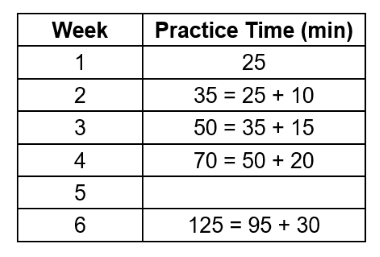 “The pattern rule is: Start at 25 and add 10. Then increase the amount added by 5 each time. 
Week 5 is 70 + 25 = 95.”Extends patterns using mathematical expressions.3, 8, 13, 18, 23, 28“I can use the expression5n – 2 to extend the pattern, where n represents the term number.  
The seventh term would be 
5 × 7 – 2 = 33.”Flexibly describes and solves problems using mathematical expressions and properties.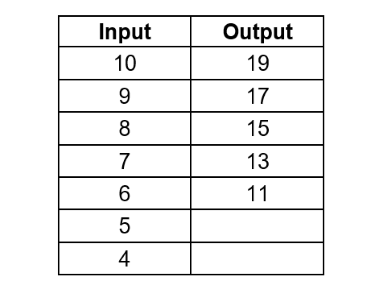 “To determine the output number, multiply the input number by 2 and subtract 1. I would use the expression 2n – 1, where n is the term number, to find the missing values: 
2 × 5 – 1 = 9, 2 × 4 – 1 = 7.”Observations/DocumentationObservations/DocumentationObservations/DocumentationObservations/Documentation